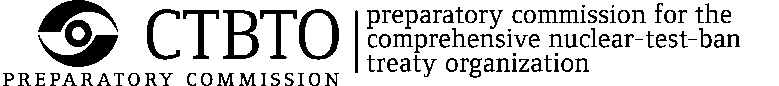 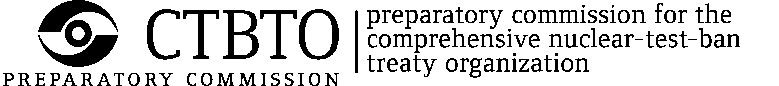 Training Course on NDC Capacity Building: Access and Analysis of Waveform IMS Data and IDC Productsincluding SeisComP3 to 21 June 2024Vienna International Centre, Vienna, AustriaELIGIBILITY CRITERIA AND PARTICIPANT PROFILEWhat best describes your role in your home institution (mark all that apply)? NDC staff	  Waveform analyst	  Radionuclide analyst	 Station operator	  Other, specify______________Are you an authorized user of IMS data and IDC products? No 	 Yes, Principal User 	 Yes, Regular User 	My SSO account* is _________* SSO account is the username for accessing the IDC Secure Web Portal (swp.ctbto.org)Have you successfully completed E-Learning Training Course on NDC Capacity Building: Access and Application of IMS Data and IDC Products? Not yet		 Yes, my username is _____________________REGISTRATION FORMPlease fill out the form electronically. If you use pen, please write legibly in block. Name should be written as it appears in your PASSPORT!Ms. 	       Mr. FAMILY NAME					FIRST NAME(S)CONTACT PERSON IN CASE OF EMERGENCY (NAME, ADDRESS, PHONE)KNOWLEDGE OF LANGUAGES.  What is your mother tongue? 			CURRENT EMPLOYMENT: EDUCATION and TRAININGDIRECTOR OF INSTITUTION		CANDIDATE(Name, date, signature)		(Date, signature)This Registration Form must be returned through the appropriate country’s Permanent Mission in Vienna or Ministry of Foreign Affairs by latest 8 April 2024, in order for a candidate to be considered for the programme. Please send to:Capacity Building and Training Section (IDC/CBT)CTBTO Preparatory Commission P.O. Box 1200, A-1400 Vienna, Austria Tel:  +43 1 26030 6484    Email: training@ctbto.org  		
However, pending the official nomination, participants may email the registration form upon its approval by a director of the institution, to allow timely travel and accommodation arrangements by the PTS.Each participant is responsible for obtaining his/her own visa to AUSTRIA, upon receipt of an official Acceptance Note Verbale from the Provisional Technical Secretariat.NATIONALITYNATIONALITYDATE OF BIRTH (DD/MM/YYYY)DATE OF BIRTH (DD/MM/YYYY)PLACE OF BIRTHPLACE OF BIRTHPLACE OF BIRTHPASSPORT NoPASSPORT NoISSUING DATEISSUING DATEEXP. DATEEXP. DATEEXP. DATEDEPARTURE CITYDEPARTURE CITYMOBILE (INCL. INT CODE)MOBILE (INCL. INT CODE)WORK PHONEWORK PHONEEMAILEMAILEMAILReadReadWriteWriteSpeakSpeakUnderstandUnderstandOTHER LANGUAGESEasilyNot easilyEasilyNot easilyFluentlyNot fluentlyEasilyNot easilyENGLISHFrom  (month/year)To  (month/year)Exact title of your postName, address and phone number of the institution/employerName, address and phone number of the institution/employerType of business BRIEF DESCRIPTION OF YOUR DUTIESBRIEF DESCRIPTION OF YOUR DUTIESBRIEF DESCRIPTION OF YOUR DUTIESA.  University or equivalentA.  University or equivalentA.  University or equivalentA.  University or equivalentA.  University or equivalentA.  University or equivalentName, place and countryYears attendedYears attendedDegrees and academic distinctionsDegrees and academic distinctionsMain course of studyfromToDegrees and academic distinctionsDegrees and academic distinctionsMain course of studyB.  Relevant professional trainingB.  Relevant professional trainingB.  Relevant professional trainingB.  Relevant professional trainingB.  Relevant professional trainingB.  Relevant professional trainingName, place and countryTypeTypeYears attendedYears attendedCertificates or diplomas obtainedFromtoCertificates or diplomas obtained....................................................................................................................